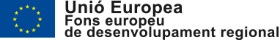 GUIA DELS PUNTS A DESENVOLUPAR A LA MEMÒRIA A PRESENTAR JUNTAMENT AMB LA JUSTIFICACIÓ FINALCal adjuntar una memòria descriptiva del projecte realitzat amb indicació de les activitats dutes a terme i dels resultats obtinguts. Aquesta memòria haurà de contenir, com a mínim, els següents punts:Descripció qualitativa i quantitativa de les activats realitzades i dels resultats assolits:Resultats qualitatius i quantitatius assolits amb indicació de les desviacions tècniques i econòmiques produïdes en el desenvolupament del projecte.Planificació: descripció d’activitats realitzades per fases i terminis, amb menció dels lliurables (informes) resultants dels conceptes subvencionats (reunions, actes, informes de seguiment, estat de l’art dels projectes a nivell d’execució, etc...) així com la descripció dels objectius assolits dels reptes i oportunitats de l’àmbit sectorial de referència.Es recomana incloure un Annex amb la relació dels lliurables executats al llarg del projecte.Recursos utilitzats: descriure els recursos emprats en les diferents fases i rol realitzat per les entitats (membres participants i/o subcontractats) que han participat en el projecte.Valoració dels impactes dels resultats del projecte:Impacte en la innovació i el coneixement: Contribució de la comunitat als reptes i les prioritats estratègiques del sector: generació d’innovacions i coneixement; nous equipaments cientificotècnics; prototips demostradors; plantes pilot d’aplicació industrial; aplicació de les TFT a productes, serveis o processos. Generació de noves activitats tecnològiques o de negocis fora de l’àmbit de la comunitat RIS3CAT que tinguin impacte en la innovació de les empreses i les entitats de l’àmbit sectorial de referència.Impacte en el creixement: Contribució de la comunitat als reptes i les prioritats estratègiques per al creixement del sector: generació de nous llocs de treball fora de l’àmbit de la comunitat RIS3CAT, en especial d’alt nivell de qualificació tècnica (com per exemple la incorporació de doctors a l’empresa).Impacte en la internacionalització: Contribució de la comunitat als reptes i les prioritats estratègiques per a la internacionalització del sector: millora del posicionament internacional, increment de la participació d’empreses i agents del sector en projectes o actuacions de col·laboració internacional (Horitzó 2020, entre d’altres).Impacte global assolit al final del projecte per la demostració del compliment dels objectius quantitatius fixats: caldrà adjuntar el sumatori dels quadres d’indicadors dels diferents projectes que formen part del Pla d’Actuacions de la Comunitat RIS3CAT.Activitats de difusió realitzades per difondre els resultats tant dels projectes que formen part del Pla d’Actuació de la Comunitat RIS3CAT que hagi dut a terme l’entitat coordinadora, com de les activitats de difusió de la pròpia Comunitat RIS3CAT per tal de donar resposta al Pla d’Actuacions, així com la visualització del suport públic rebut pel projecte.Annexes: informació addicional relacionada amb el projecte que l’entitat Coordinadora de la Comunitat consideri oportú incorporar a la memòria.